Проектно—исследовательская работа через клубную деятельность.  «Дать труд человеку, труд душевный, свободный, наполняющий душу, и дать средства к выполнению этого труда – вот полное определение цели педагогической деятельности». К.Д. Ушинский.Наш клуб «Юный Патриот» в ГБС(К)ОУ школа – интернат  г. Отрадный функционирует пятый год. Он является  добровольным,  соуправляемым объединением детей и взрослых.  За период клубной деятельности  сформировался детский коллектив.  На занятиях мы оформляли патриотический уголок, изучали памятные и исторические даты родины, встречались с ветеранами ВОВ, Почетными гражданами города и воинами-интернационалистами, помогали престарелым людям,  активно участвовали в важных событиях жизни своей школы. Таким образом, мы, постигаем азы политической грамотности, учимся  быть гражданами  своей малой и большой родины, воспитываем в себе потребность быть патриотами и любить свой дом, в котором живем. В программе  «Мое Отечество», по которой мы работаем, реализуется ряд направлений, в одном из них предусмотрена проектно - исследовательская деятельность. Большое внимание было уделено краеведению «Дом, в котором мы живем». Проектно - исследовательская работа в этой области предусматривает изучение элементов истории, которые сложатся в перспективе в общую картину исторической ценности  нашего учебного заведения. На примере исторических фактов ОУ мы изучаем историю города, области, страны; учимся  ориентироваться и общаться в современном социуме. Мы провели несколько операций:  «Исторический документ»,  «Все меняется во времени», «Страна «Пионерия»».  Итогом нашей клубной деятельности, является приобретение  архивного и  фото – исторического материал, оформление выставочных экспозиций, создание музейного уголка «Дом, в котором мы живем» в клубе «Юный Патриот», а так же открытые мероприятия, вечера встреч.  В процессе нашей  деятельности  использованы внешние ресурсы: бывшие сотрудники, выпускники, Музей истории города, ДМО, бывшие шефы – производственники, почетные граждане города, ветераны ВОВ, архивное бюро и др. Выбранная  тема  краеведческой деятельности по исследованию и изучению истории ГБС(К)ОУ школа – интернат  г. Отрадный,  актуальна и интересна.  Она может приобрести масштабный размер внутри ОУ, результатом которого станет школьный музей.     В этом учебном году мы запланировали операцию «Юность, опаленная Афганистаном». Провели переговоры с председателем общественной организации «Боевое братство» Никишиным Ю.Ф., наметили совместный план сотрудничества. Началась оформляться выставочная экспозиция по Афганской военной компании.     Листая страницы истории нашей школы, города,    юное поколение, учится быть мужественными, любить свою родину,  быть ответственным за свои дела и поступки, бороться за свое счастье и право на жизнь,  помогать младшим и оберегать пожилых людей. Проект и исследование – это две формы деятельности,  которые взаимосвязаны и дополняют друг друга. Проект  и  исследование с точки зрения воспитанника  — это возможность максимального раскрытия своего творческого потенциала. Это деятельность, позволяет  проявить себя индивидуально или в группе, попробовать свои силы, приложить свои знания, принести пользу, показать публично достигнутый результат. Это деятельность, направленная на решение интересной проблемы, сформулированной зачастую самими ребенком  в виде задачи. Когда результат этой деятельности носит практический характер, имеет важное прикладное значение и, что весьма важно, интересен и значим для самих открывателей. И, наконец, это возможность проявить самостоятельность и самореализоваться в конкретной работе. Проект  и  исследование с точки зрения педагога  — это интегративное дидактическое средство развития, обучения и воспитания, которое позволяет вырабатывать и развивать специфические умения и навыки проектирования и исследования у детей (педагогическая роль- организатор и куратор).Проектно – исследовательская работа  «Дом, в котором мы живем», позволяет воспитанникам   достичь собственного понимания культурного наследия, которое им предоставлено.   Проектно – исследовательская деятельность была построена следующим образом:Изучение общественного мнения;Сам процесс проектной деятельности;Выход проектно - исследовательской работы, т.е. получение продукта деятельности.1 раздел. Изучение общественного мнения.При изучении общественного мнения, использовались разработанные анкеты для взрослых  и воспитанников ОУ.Сбор информации по анкетам.Анализ диагностических данных.В анкетировании приняли участие 40 человек. Из них:взрослые – 20 чел.Воспитанники - 20 чел.Для взрослого контингента анкета была составлена таким образом, чтобы выяснить,  насколько предлагаемая деятельность важна, и какую непосредственную помощь они могут оказать. Наиболее интересные предложения:Хочется, что бы в нашем ОУ был большой семейный альбом;Необходимо создания школьного музея;Создайте собственную газету и отражайте в ней свою деятельность (в данном случае проектную деятельность);Интересно было бы проводить мероприятия по истории нашей школы: познавательные занятия, встречи с ветеранами ОУ и шефами – производственниками, выставки.       Таким образом, выявляя общественное мнение,  дети занимались исследовательской деятельностью: сколько человек приняли участие, систематизировали мнение, учились делать выводы.2. раздел. Процесс проектно – исследовательской деятельности.Проектно – исследовательская работа протекает по шагам: Шаг №1 Изучение общественного мнения.Шаг №2 Изучение возможностей организации проектно –исследовательской  деятельности;Шаг №3 Формирование творческих площадок и распределение обязанностей в команде;Шаг №4 Обучение членов команд;Шаг №5 Определение мероприятий и ожидаемых результатов;Шаг №5 Выход с проектом на общественную площадку (педсовет, МО, семинары).Изучение возможностей организации проектной деятельности.Работа с архивом (фотографии, альбомы) истории ГС(К)ОУ.Систематизация: По годам;По блокамОперация – поиск  «История одной фотографии»Через администрацию ОУ запрос в архивный отдел города Отрадного, области документов о создании учебного заведения (возможны другие документы по истории здания, заведения, реорганизации)      4. Выход:  оформление уголка «Дом, в котором мы живем» в клубе «Юный Патриот»,                                                                                                                             выставка в ОУ.Формирование творческих площадок и распределение обязанностей в команде.Площадка № 1  «Курьер по заданию»Задание: по ходу проектной деятельности воспитанники выполняют работу   курьера. Площадка № 2  «Поиск»Задание: сбор информации, по выбору воспитанников (командой или индивидуально) мини – проект по результатам работыПлощадка № 3 «Пресс - центр»Задание: обработка информации и материалов по результатам  исследовательской деятельности, связь с СМИ ОУ «Эхо Планеты Детства», интервью со значимыми людьми.Площадка № 4 «Творческая группа»Задание: оформление музейного уголка  «Дом, в котором мы живем» в клубе «Юный Патриот», выставки. Площадка № 5 Время «Икс» Задание: помощь в организации встреч с интересными и значимыми людьми.Определение мероприятий и ожидаемых результатов.План мероприятий  проектно – исследовательской  деятельности:1. Операция «Исторический документ».2. Операция «Все меняется во времени».3. Страна «Пионерия».4. Операция   «История одной фотографии».5. Школа и производство .6. Операция «Педагог».7. «Юность опаленная Афганистаном».8. Исторический имидж ОУ.9. «Кто был у нас в гостях?» Ожидаемые  результаты:Через постоянную поисковую и исследовательскую  деятельность у воспитанников формируется гражданская  активность;На примере исторических фактов ОУ дети изучают историю города, области, страны; Воспитывается любовь и уважение к своей малой и большой Родине. Во  время творческого поиска дети учатся ориентироваться и общаться в современном социуме.Итогом любого запланированного мероприятия является создание музейного уголка «Дом, в котором мы живем» в клубе «Юный Патриот», а так же открытые мероприятия, вечера встреч, выставки.                          Что сделано:1.  Операция «Исторический документ».2. Операция «Все меняется во времени»           3. Страна «Пионерия».4. Операция «Педагог».            5. «Юность опаленная Афганистаном» - (работаем на данном этапе)Оценивание успешности воспитанника в проектно – исследовательской деятельности.При оценке успешности ребенка в деятельности  необходимо понимать, что самой значимой оценкой для него является общественное признание состоятельности (успешности, результативности). Положительной оценки достоин любой уровень достигнутых результатов. Оценивание степени сформированности умений и навыков проектной и исследовательской деятельности важно для педагога, работающего над формированием соответствующей компетентности у воспитанника.Мною оценивается: степень самостоятельности в выполнении различных этапов работы в проектно – исследовательской деятельности; степень включённости в групповую работу и чёткость выполнения отведённой роли; количество новой информации использованной в исследовательской (поисковой) работе; Перспективное  оценивание:степень осмысления использованной информации; уровень сложности и степень владения использованными методиками; оригинальность идеи, способа решения проблемы; осмысление проблемы проекта и формулирование цели проекта или исследования; уровень организации и проведения презентации: устного сообщения, письменного отчёта, обеспечения объёктами наглядности; владение рефлексией;      Таким образом,  исходя из материала, который предоставлен ребенку, можно проводить исследовательскую работу, если ребенок задает вопрос: почему, от чего, а что это такое? В ходе поиска ответа на вопрос, воспитанник проводит поисково-исследовательскую работу, проектирует свои мысли, сопереживания, творческие способности. Педагог непосредственно  интегрирует его способности и умения, помогает  развиваться и  обучаться в поисках истины.Мы с вами понимаем, что не все дети с ОВЗ могут выполнять в полном объеме проектно – исследовательскую работу. Но каждый по возможности может внести свой вклад, при этом приобретая необходимые знания, умения и навыки. Главное, чтобы эти приобретенные качества смогли реализоваться на практике. И если один из воспитанников выполнит  все этапы проектно – исследовательской работы, то ему можно доверить самостоятельное проектирование или исследование в любой познавательной  области. В этом и есть конечная цель воспитания и обучения. Каждый ребенок – капелька, лучик,Вместе собрались – светлый родник,Что принесет к речке жизни бегущей?Ты призадумайся только на миг!Все, что заложено, все к нам вернется.Доброе сея, пожнем мы добро.Сердце пусть радостью вновь улыбнется,Встретившись с каплей ручья моего…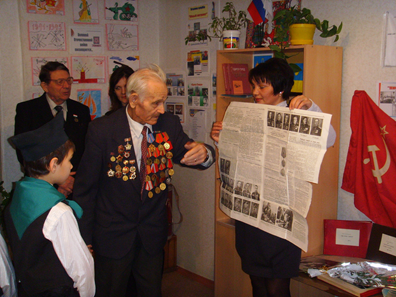 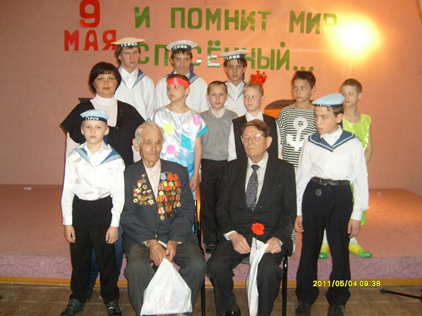 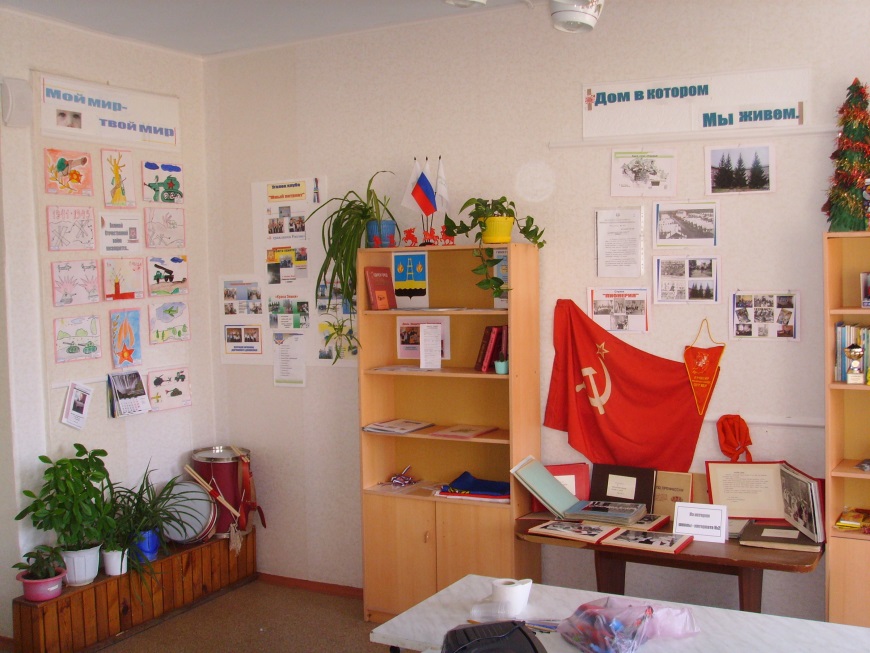 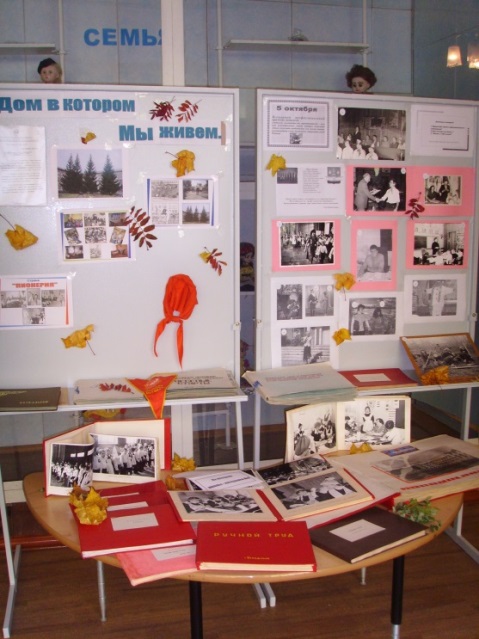 